June NewsletterHello to all Countryside Families just a few reminders and fun days below.We will be starting to apply sunscreen to the kids in the afternoon, please remember to apply to your child(ren) in the morning before coming in.Necklaces, bracelets and rings are not to be worn for safety reasons.Please keep all personal toys at home.  If your child is going to arrive later than 9:00 AM or will be out please call and let us know. Just a reminder we do need all topical ointments signed for before using, if you have sunscreen, bug spray, chap stick etc. please make sure we know in the front foyer so we can have the correct paperwork can be filled out and signed for.Please make sure your child has an updated photo on kangarootime.Thursday, June 3rd will be Pizza Day!Wednesday, June 9th will be Pajama day!Thursday, June 17th, please wear the color blue for color of the month!The themes for each of the classrooms are Pond Life, Dinosaurs, Father’s Day, Camping, and Hawaii. For portfolio work in preschool and pre-k classrooms the kids are working on the letter Z, the number 10, the color is blue, the shape is a crescent and the skill is symmetry. The nursery rhyme is head, shoulders, knees and toes. We will be doing lots of hand and foot print projects, as well as projects that consist of gluing, cutting, coloring, painting and special snacks. There will also be sensory, math, group discussion, creative writing and engineering as well. If you have any questions or concerns, please reach out to amanda@countrysidechildcare.net bonnie@countrysidechildcare.netThe number for the center is 774.678.0146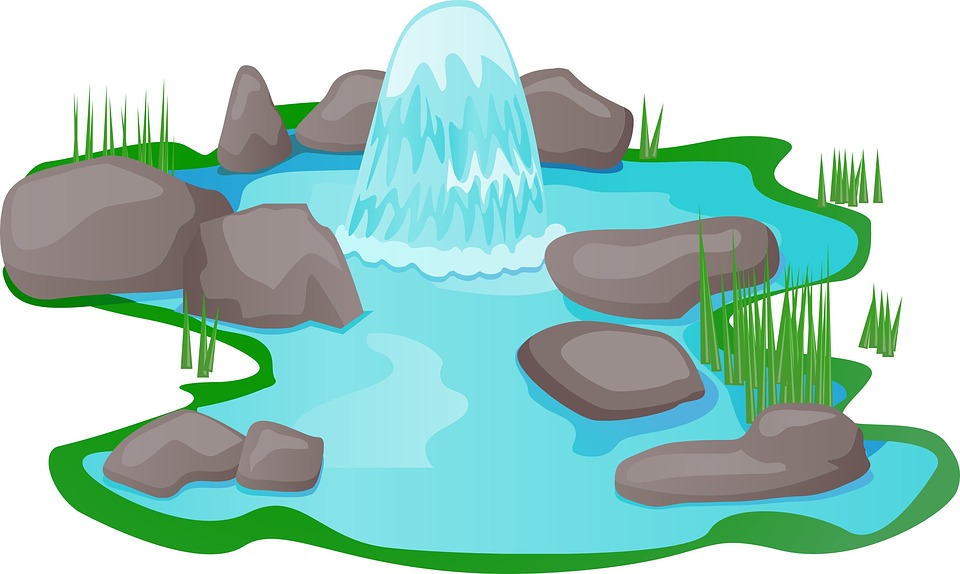 